Asynchronous Learning for Grade 4-5 French ImmersionWeek of March 15, 2021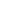 Le sirop d’érable 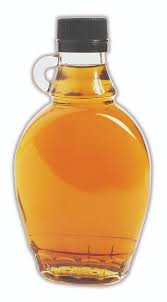 But d’apprentissage:  J’explore des détails à propos du sirop d'érable. Je lis des articles et je regarde des vidéos pour en apprendre plus à ce sujet. Je réfléchis à mes opinions et je fais des liens personnels. But d’apprentissage:  J’explore des détails à propos du sirop d'érable. Je lis des articles et je regarde des vidéos pour en apprendre plus à ce sujet. Je réfléchis à mes opinions et je fais des liens personnels. Bonjour! Cette semaine, nous allons parler du sirop d’érable! Le printemps arrive et c’est la saison.Est-ce que tu aimes le sirop d’érable? Que sais-tu du sirop d’érable? Est-ce que tu sais comment on fait du sirop d’érable?image credit: https://pixy.org/664112/Bonjour! Cette semaine, nous allons parler du sirop d’érable! Le printemps arrive et c’est la saison.Est-ce que tu aimes le sirop d’érable? Que sais-tu du sirop d’érable? Est-ce que tu sais comment on fait du sirop d’érable?image credit: https://pixy.org/664112/Comment faire le sirop d’érable?Regarde la vidéo Cabane à sucre.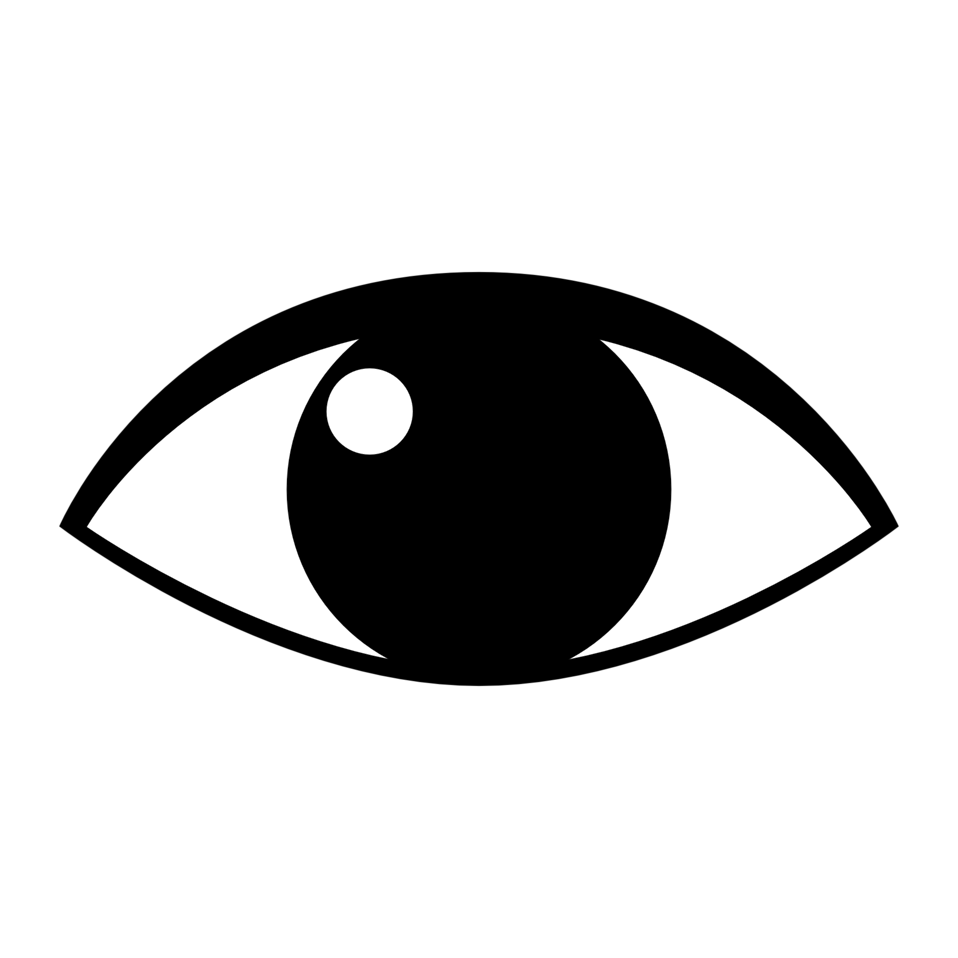 Qu’est-ce que tu as appris?Fais un résumé des idées importantes. Partage les étapes du processus à quelqu’un en utilisant un format de ton choix (ex. un diaporama dans Google Slides, une courte présentation, une vidéo enregistrée, une affiche, etc).Tu peux utiliser ce diagramme pour organiser tes idées.L’histoire du sirop d’érableEst-ce que tu connais l’histoire du sirop d’érable au Canada?Les peuples des Premières Nations ont découvert le sirop d’érable. Ils l’ont récolté depuis très longtemps. Quand les colons de l’Europe sont arrivés sur cette terre, ils ont appris des autochtones. Aujourd’hui, il existe une grande industrie de sirop d’érable au Canada. On envoie le sirop d’érable partout dans le monde!Retourne à la vidéo Cabane à sucre encore une fois. Avance à 6:10. Écoute la légende que Monsieur Daniel raconte.Raconte les parties importantes de la légende.Quelle est la leçon?Pense aux légendes de ta culture ou de ta famille. Y a-t-il une légende liée à l’environnement ou au travail aussi? Fais des liens.Les recettes avec le sirop d’érable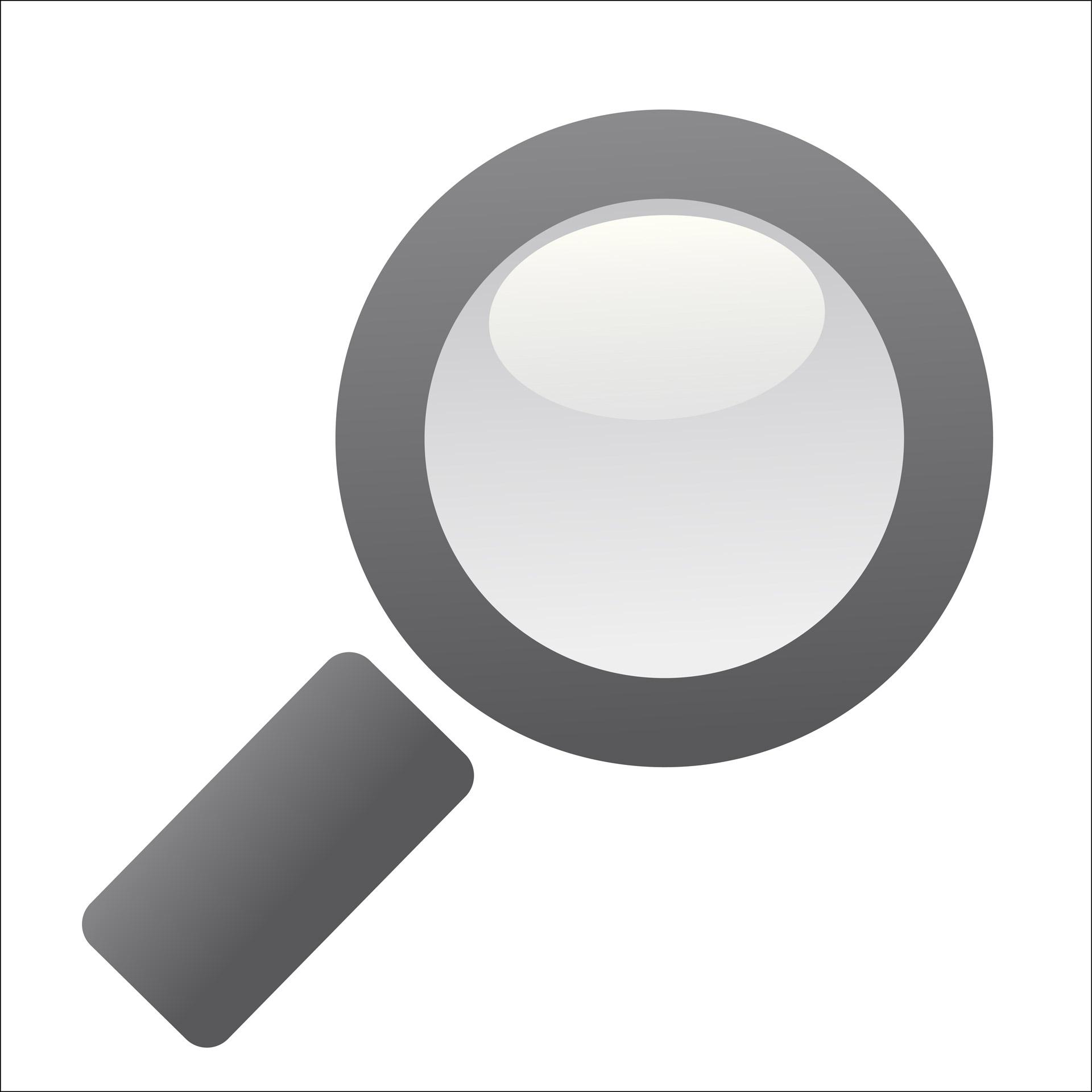 Explore un ou plusieurs de ces recettes:Grand-pères dans le siropLes recette pour enfantsEst-ce que tu as trouvé quelque chose que tu aimerais essayer avec ta famille? Quelle recette? Pourquoi est-ce que tu trouves cette recette intéressante?Invente ta propre recette qui utilise le sirop d’érable. Pense aux ingrédients préférés de ta culture. Est-ce qu’il y a des bons liens? Crée une marche à suivre pour expliquer comment préparer ta recette. Tu peux utiliser ce document pour organiser tes idées.L’importance du sirop d’érable au Canada aujourd’huiLis le texte Le sirop d’érable: une richesse de la nature.Quel type de texte est-ce? Comment le sais-tu? Identifie des éléments textuels.Qu’est-ce que tu as appris du texte?Regarde les chiffres (les nombres) présentés. Est-ce que tu sais comment dire ces nombres en français? Utilise ce site pour apprendre comment lire les grands nombres. Puis, essaie de lire les chiffres dans ce texte.Exemple : 9 796 000 = 9 millions 7 cent quatre-vingt-seize mille